УКРАЇНАПАВЛОГРАДСЬКА МІСЬКА  РАДАДНІПРОПЕТРОВСЬКОЇ  ОБЛАСТІ(___ сесія VІІІ скликання) ПРОЄКТ  РІШЕННЯвід 13.12.2022р.     		                                                     №________Про затвердження проєктів землеустрою щодо  відведення земельних ділянок з метою підготовки лотів до проведення земельних торгівКеруючись п. 34 ч.1 ст.26 Закону України "Про місцеве самоврядування в Україні", ст.12, главою 21 Земельного кодексу України, ст.50 Закону України "Про землеустрій", "Про державний земельний кадастр", "Про державну реєстрацію речових прав на нерухоме майно та їх обтяжень", Наказом Держкомзему від 23.07.10р. №548 "Про затвердження Класифікації видів цільового призначення земель", рішенням 34 сесії VII скликання від 13.02.2018р. №1062-34/VII "Про затвердження переліку назв вулиць, провулків, проїздів, проспектів, бульварів, площ у місті Павлоград", розглянувши матеріали документацій із землеустрою зі складання проєктів землеустрою щодо відведення земельних ділянок, міська радаВИРІШИЛА:Затвердити проєкт землеустрою щодо відведення земельної ділянки:1.1 Павлоградській міській раді (ідентифікаційний код хххххххх) на вул.Дніпровська поблизу будівлі №416а-26, площею 0,1634 га, кадастровий номер 1212400000:03:009:0006, цільове призначення – для промислового використання, вид цільового призначення земель (КВЦПЗ) – 11.02 – (для розміщення та експлуатації основних, підсобних і допоміжних будівель та споруд підприємств переробної, машинобудівної та іншої  промисловості), землі промисловості, транспорту, зв’язку, енергетики, оборони та іншого призначення.1.2 Павлоградській міській раді (ідентифікаційний код хххххххх) на вул.Дніпровська               в районі буд.416/2-А, площею 0,1654 га, кадастровий номер 1212400000:03:009:0007,               цільове призначення – для промислового використання, вид цільового призначення земель (КВЦПЗ) – 11.02 – (для розміщення та експлуатації основних, підсобних і допоміжних будівель та споруд підприємств переробної, машинобудівної та іншої  промисловості), землі промисловості, транспорту, зв’язку, енергетики, оборони та іншого призначення.1.3 Павлоградській міській раді (ідентифікаційний код хххххххх) на вул.Дніпровська  район буд.458-В, площею 0,0950 га, кадастровий номер 1212400000:0:00:000, цільове призначення – для обслуговування платної цілодобової автостоянки, вид цільового призначення земель (КВЦПЗ) – 12.11 – (для розміщення та експлуатації об’єктів дорожнього сервісу), землі промисловості, транспорту, зв’язку, енергетики, оборони та іншого призначення.1.4 Павлоградській міській раді (ідентифікаційний код хххххххх) на вул.Можайського район будинку 2а, площею 0,3327 га, кадастровий номер 1212400000:02:045:0023, цільове призначення – для будівництва і обслуговування багатоквартирного житлового будинку                     з об’єктами торгово-розважальної та ринкової інфраструктури, вид цільового призначення земель (КВЦПЗ) – 02.10 – (для будівництва і обслуговування багатоквартирного житлового будинку з об’єктами торгово-розважальної та ринкової інфрастурктури), землі житлової та громадської забудови.1.5 Павлоградській міській раді (ідентифікаційний код хххххххх) на вул.Громадянська район СШ №9, площею 0,1073 га, кадастровий номер 1212400000:0:00:000, цільове призначення – під багатоквартирну житлову забудову, вид цільового призначення земель (КВЦПЗ) – 02.10 – (для будівництва і обслуговування багатоквартирного житлового будинку              з об’єктами торгово-розважальної та ринкової інфрастурктури), землі житлової та громадської забудови.1.6 Павлоградській міській раді (ідентифікаційний код хххххххх) на вул.Сташкова               р-н буд. №7, площею 0,0037 га, кадастровий номер 1212400000:0:00:000, цільове                  призначення – під розміщення торговельного павільйону, вид цільового призначення земель                        (КВЦПЗ) – 03.07 – (для будівництва і обслуговування будівель торгівлі), землі житлової та громадської забудови.1.7 Павлоградській міській раді (ідентифікаційний код хххххххх) на вул.Дніпровська     р-н магазину «Транзит», площею 0,0451 га, кадастровий номер 1212400000:0:00:000,                   цільове призначення – для комерційного використання, вид цільового призначення земель (КВЦПЗ) – 03.07 – (для будівництва і обслуговування будівель торгівлі), землі житлової та громадської забудови.1.8 Павлоградській міській раді (ідентифікаційний код хххххххх) на вул.Світличної Ганни в районі пішохідного мосту, площею 0,0915 га, кадастровий номер 1212400000:0:00:000, цільове призначення – для будівництва і обслуговування багатоквартирного житлового будинку з об’єктами торгово-розважальної та ринкової інфраструктури, розміщення автостоянки, парковки, вид цільового призначення земель (КВЦПЗ) – 02.10 – (для будівництва і обслуговування багатоквартирного житлового будинку з об’єктами торгово-розважальної та ринкової інфрастурктури), землі житлової та громадської забудови.1.9 Павлоградській міській раді (ідентифікаційний код хххххххх) на вул.Преображенська (територія колишнього заводу Палмаш), площею 0,4460 га, кадастровий номер 1212400000:0:00:000, цільове призначення – для розміщення та експлуатації основних, підсобних і допоміжних будівель та споруд підприємств переробної, машинобудівної та іншої  промисловості, вид цільового призначення земель (КВЦПЗ) – 11.02 – (для розміщення та експлуатації основних, підсобних і допоміжних будівель та споруд підприємств переробної, машинобудівної та іншої  промисловості), землі промисловості, транспорту, зв’язку, енергетики, оборони та іншого призначення.2. Павлоградській міській раді зареєструвати право комунальної власності за територіальною громадою міста Павлоград на земельні ділянки зазначені в п.1 цього рішення.3. Рекомендувати Головному управлінню Держгеокадастру у Дніпропетровській області внести відомості до Державного земельного кадастру згідно прийнятого рішення.4. Відповідальність щодо виконання даного рішення покласти на начальника відділу земельно-ринкових відносин.5. Загальне керівництво по виконанню даного рішення покласти на заступника міського голови за напрямком роботи.6. Контроль по виконанню даного рішення покласти на постійну депутатську комісію            з питань екології, землеустрою, архітектури, генерального планування та благоустрою.  Міський голова                                                                                                 Анатолій ВЕРШИНА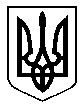 